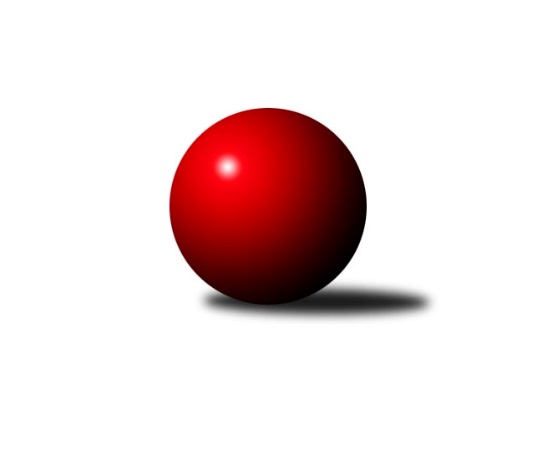 Č.6Ročník 2016/2017	23.5.2024 2. KLM A 2016/2017Statistika 6. kolaTabulka družstev:		družstvo	záp	výh	rem	proh	skore	sety	průměr	body	plné	dorážka	chyby	1.	TJ Sokol Kdyně	6	6	0	0	38.0 : 10.0 	(89.5 : 54.5)	3348	12	2224	1124	18	2.	TJ Start Rychnov n. Kn.	6	4	1	1	32.0 : 16.0 	(77.5 : 66.5)	3326	9	2238	1088	22.7	3.	TJ Sokol Duchcov	6	4	0	2	31.0 : 17.0 	(87.0 : 57.0)	3310	8	2221	1089	25.2	4.	SKK Bohušovice	6	4	0	2	26.0 : 22.0 	(72.0 : 72.0)	3194	8	2156	1038	25.8	5.	TJ Slovan Karlovy Vary	6	4	0	2	26.0 : 22.0 	(64.5 : 79.5)	3238	8	2167	1070	24.3	6.	KK SDS Sadská	6	3	0	3	28.0 : 20.0 	(81.0 : 63.0)	3280	6	2160	1120	22	7.	SKK Rokycany ˝B˝	6	3	0	3	22.0 : 26.0 	(70.0 : 74.0)	3248	6	2179	1069	29.3	8.	KK Lokomotiva Tábor	6	2	0	4	20.0 : 28.0 	(66.5 : 77.5)	3373	4	2220	1153	15.3	9.	KK Kosmonosy	6	2	0	4	19.0 : 29.0 	(70.0 : 74.0)	3209	4	2159	1050	25.2	10.	TJ Dynamo Liberec	6	2	0	4	17.0 : 31.0 	(68.0 : 76.0)	3320	4	2202	1117	26.2	11.	KK Konstruktiva Praha	6	1	1	4	19.0 : 29.0 	(67.0 : 77.0)	3210	3	2175	1035	31.7	12.	TJ Sokol Kolín	6	0	0	6	10.0 : 38.0 	(51.0 : 93.0)	3134	0	2122	1012	35Tabulka doma:		družstvo	záp	výh	rem	proh	skore	sety	průměr	body	maximum	minimum	1.	TJ Sokol Kdyně	3	3	0	0	20.0 : 4.0 	(47.5 : 24.5)	3362	6	3414	3317	2.	SKK Rokycany ˝B˝	3	3	0	0	19.0 : 5.0 	(42.5 : 29.5)	3334	6	3417	3204	3.	SKK Bohušovice	3	3	0	0	18.0 : 6.0 	(40.5 : 31.5)	3196	6	3288	3139	4.	TJ Start Rychnov n. Kn.	3	2	1	0	20.0 : 4.0 	(45.0 : 27.0)	3534	5	3611	3432	5.	TJ Sokol Duchcov	2	2	0	0	15.0 : 1.0 	(33.5 : 14.5)	3336	4	3353	3319	6.	KK Kosmonosy	2	2	0	0	12.0 : 4.0 	(29.0 : 19.0)	3274	4	3303	3244	7.	TJ Slovan Karlovy Vary	3	2	0	1	15.0 : 9.0 	(35.0 : 37.0)	3141	4	3194	3114	8.	KK SDS Sadská	4	2	0	2	20.0 : 12.0 	(55.5 : 40.5)	3355	4	3413	3310	9.	KK Konstruktiva Praha	2	1	0	1	10.0 : 6.0 	(27.0 : 21.0)	3204	2	3353	3055	10.	KK Lokomotiva Tábor	4	1	0	3	15.0 : 17.0 	(46.5 : 49.5)	3404	2	3478	3347	11.	TJ Dynamo Liberec	4	1	0	3	11.0 : 21.0 	(47.0 : 49.0)	3219	2	3324	3092	12.	TJ Sokol Kolín	3	0	0	3	4.0 : 20.0 	(25.0 : 47.0)	3172	0	3211	3094Tabulka venku:		družstvo	záp	výh	rem	proh	skore	sety	průměr	body	maximum	minimum	1.	TJ Sokol Kdyně	3	3	0	0	18.0 : 6.0 	(42.0 : 30.0)	3343	6	3406	3270	2.	TJ Start Rychnov n. Kn.	3	2	0	1	12.0 : 12.0 	(32.5 : 39.5)	3257	4	3300	3220	3.	TJ Slovan Karlovy Vary	3	2	0	1	11.0 : 13.0 	(29.5 : 42.5)	3270	4	3373	3085	4.	TJ Sokol Duchcov	4	2	0	2	16.0 : 16.0 	(53.5 : 42.5)	3303	4	3390	3242	5.	KK SDS Sadská	2	1	0	1	8.0 : 8.0 	(25.5 : 22.5)	3242	2	3429	3055	6.	TJ Dynamo Liberec	2	1	0	1	6.0 : 10.0 	(21.0 : 27.0)	3370	2	3476	3264	7.	KK Lokomotiva Tábor	2	1	0	1	5.0 : 11.0 	(20.0 : 28.0)	3357	2	3363	3351	8.	SKK Bohušovice	3	1	0	2	8.0 : 16.0 	(31.5 : 40.5)	3193	2	3309	3125	9.	KK Konstruktiva Praha	4	0	1	3	9.0 : 23.0 	(40.0 : 56.0)	3212	1	3426	2994	10.	TJ Sokol Kolín	3	0	0	3	6.0 : 18.0 	(26.0 : 46.0)	3121	0	3206	2970	11.	SKK Rokycany ˝B˝	3	0	0	3	3.0 : 21.0 	(27.5 : 44.5)	3220	0	3299	3118	12.	KK Kosmonosy	4	0	0	4	7.0 : 25.0 	(41.0 : 55.0)	3193	0	3284	3103Tabulka podzimní části:		družstvo	záp	výh	rem	proh	skore	sety	průměr	body	doma	venku	1.	TJ Sokol Kdyně	6	6	0	0	38.0 : 10.0 	(89.5 : 54.5)	3348	12 	3 	0 	0 	3 	0 	0	2.	TJ Start Rychnov n. Kn.	6	4	1	1	32.0 : 16.0 	(77.5 : 66.5)	3326	9 	2 	1 	0 	2 	0 	1	3.	TJ Sokol Duchcov	6	4	0	2	31.0 : 17.0 	(87.0 : 57.0)	3310	8 	2 	0 	0 	2 	0 	2	4.	SKK Bohušovice	6	4	0	2	26.0 : 22.0 	(72.0 : 72.0)	3194	8 	3 	0 	0 	1 	0 	2	5.	TJ Slovan Karlovy Vary	6	4	0	2	26.0 : 22.0 	(64.5 : 79.5)	3238	8 	2 	0 	1 	2 	0 	1	6.	KK SDS Sadská	6	3	0	3	28.0 : 20.0 	(81.0 : 63.0)	3280	6 	2 	0 	2 	1 	0 	1	7.	SKK Rokycany ˝B˝	6	3	0	3	22.0 : 26.0 	(70.0 : 74.0)	3248	6 	3 	0 	0 	0 	0 	3	8.	KK Lokomotiva Tábor	6	2	0	4	20.0 : 28.0 	(66.5 : 77.5)	3373	4 	1 	0 	3 	1 	0 	1	9.	KK Kosmonosy	6	2	0	4	19.0 : 29.0 	(70.0 : 74.0)	3209	4 	2 	0 	0 	0 	0 	4	10.	TJ Dynamo Liberec	6	2	0	4	17.0 : 31.0 	(68.0 : 76.0)	3320	4 	1 	0 	3 	1 	0 	1	11.	KK Konstruktiva Praha	6	1	1	4	19.0 : 29.0 	(67.0 : 77.0)	3210	3 	1 	0 	1 	0 	1 	3	12.	TJ Sokol Kolín	6	0	0	6	10.0 : 38.0 	(51.0 : 93.0)	3134	0 	0 	0 	3 	0 	0 	3Tabulka jarní části:		družstvo	záp	výh	rem	proh	skore	sety	průměr	body	doma	venku	1.	KK Kosmonosy	0	0	0	0	0.0 : 0.0 	(0.0 : 0.0)	0	0 	0 	0 	0 	0 	0 	0 	2.	TJ Dynamo Liberec	0	0	0	0	0.0 : 0.0 	(0.0 : 0.0)	0	0 	0 	0 	0 	0 	0 	0 	3.	SKK Rokycany ˝B˝	0	0	0	0	0.0 : 0.0 	(0.0 : 0.0)	0	0 	0 	0 	0 	0 	0 	0 	4.	TJ Slovan Karlovy Vary	0	0	0	0	0.0 : 0.0 	(0.0 : 0.0)	0	0 	0 	0 	0 	0 	0 	0 	5.	TJ Sokol Kdyně	0	0	0	0	0.0 : 0.0 	(0.0 : 0.0)	0	0 	0 	0 	0 	0 	0 	0 	6.	SKK Bohušovice	0	0	0	0	0.0 : 0.0 	(0.0 : 0.0)	0	0 	0 	0 	0 	0 	0 	0 	7.	KK SDS Sadská	0	0	0	0	0.0 : 0.0 	(0.0 : 0.0)	0	0 	0 	0 	0 	0 	0 	0 	8.	KK Konstruktiva Praha	0	0	0	0	0.0 : 0.0 	(0.0 : 0.0)	0	0 	0 	0 	0 	0 	0 	0 	9.	TJ Sokol Duchcov	0	0	0	0	0.0 : 0.0 	(0.0 : 0.0)	0	0 	0 	0 	0 	0 	0 	0 	10.	TJ Sokol Kolín	0	0	0	0	0.0 : 0.0 	(0.0 : 0.0)	0	0 	0 	0 	0 	0 	0 	0 	11.	KK Lokomotiva Tábor	0	0	0	0	0.0 : 0.0 	(0.0 : 0.0)	0	0 	0 	0 	0 	0 	0 	0 	12.	TJ Start Rychnov n. Kn.	0	0	0	0	0.0 : 0.0 	(0.0 : 0.0)	0	0 	0 	0 	0 	0 	0 	0 Zisk bodů pro družstvo:		jméno hráče	družstvo	body	zápasy	v %	dílčí body	sety	v %	1.	Václav Kuželík ml.	TJ Sokol Kdyně 	6	/	6	(100%)	19.5	/	24	(81%)	2.	Aleš Košnar 	KK SDS Sadská 	6	/	6	(100%)	18	/	24	(75%)	3.	David Machálek 	TJ Sokol Kdyně 	6	/	6	(100%)	16.5	/	24	(69%)	4.	Dalibor Ksandr 	TJ Start Rychnov n. Kn. 	5	/	6	(83%)	18	/	24	(75%)	5.	Tomáš Beck st.	TJ Slovan Karlovy Vary 	5	/	6	(83%)	17	/	24	(71%)	6.	Martin Čihák 	TJ Start Rychnov n. Kn. 	5	/	6	(83%)	13	/	24	(54%)	7.	Zdeněk Zahrádka 	KK Konstruktiva Praha  	4	/	4	(100%)	12	/	16	(75%)	8.	Tomáš Bek 	KK SDS Sadská 	4	/	5	(80%)	15.5	/	20	(78%)	9.	Zdeněk Ransdorf 	TJ Sokol Duchcov 	4	/	5	(80%)	15	/	20	(75%)	10.	Jaroslav Kejzlar 	TJ Start Rychnov n. Kn. 	4	/	5	(80%)	13	/	20	(65%)	11.	Tomáš Štraicher 	TJ Sokol Duchcov 	4	/	5	(80%)	11.5	/	20	(58%)	12.	Jaroslav Borkovec 	KK Konstruktiva Praha  	4	/	5	(80%)	11	/	20	(55%)	13.	Jiří Brouček 	TJ Start Rychnov n. Kn. 	4	/	5	(80%)	11	/	20	(55%)	14.	Václav Fűrst 	SKK Rokycany ˝B˝ 	4	/	5	(80%)	11	/	20	(55%)	15.	Josef Pecha 	TJ Sokol Duchcov 	4	/	6	(67%)	17	/	24	(71%)	16.	Milan Perníček 	SKK Bohušovice 	4	/	6	(67%)	17	/	24	(71%)	17.	Pavel Šporel 	TJ Sokol Duchcov 	4	/	6	(67%)	16.5	/	24	(69%)	18.	Luboš Beneš 	KK Kosmonosy  	4	/	6	(67%)	15	/	24	(63%)	19.	Agaton Plaňanský ml.	TJ Dynamo Liberec 	4	/	6	(67%)	14	/	24	(58%)	20.	Lukáš Dařílek 	SKK Bohušovice 	4	/	6	(67%)	14	/	24	(58%)	21.	Jiří Němec 	TJ Sokol Kolín  	4	/	6	(67%)	13	/	24	(54%)	22.	Pavel Kohlíček 	KK Konstruktiva Praha  	4	/	6	(67%)	13	/	24	(54%)	23.	David Kášek 	KK Lokomotiva Tábor 	4	/	6	(67%)	10.5	/	24	(44%)	24.	Viktor Pytlík 	TJ Sokol Kdyně 	3	/	4	(75%)	10	/	16	(63%)	25.	Antonín Svoboda 	KK SDS Sadská 	3	/	4	(75%)	10	/	16	(63%)	26.	Michael Kotál 	TJ Sokol Kdyně 	3	/	4	(75%)	9.5	/	16	(59%)	27.	Tomáš Pavlík 	TJ Slovan Karlovy Vary 	3	/	4	(75%)	8	/	16	(50%)	28.	Jindřich Dvořák 	TJ Sokol Kdyně 	3	/	4	(75%)	8	/	16	(50%)	29.	Libor Bureš 	SKK Rokycany ˝B˝ 	3	/	5	(60%)	12.5	/	20	(63%)	30.	Miroslav Dvořák 	KK Lokomotiva Tábor 	3	/	5	(60%)	12	/	20	(60%)	31.	Miloš Civín 	TJ Sokol Duchcov 	3	/	5	(60%)	12	/	20	(60%)	32.	Roman Žežulka 	TJ Dynamo Liberec 	3	/	5	(60%)	11.5	/	20	(58%)	33.	Jiří Semerád 	SKK Bohušovice 	3	/	5	(60%)	9	/	20	(45%)	34.	Petr Chval 	KK Lokomotiva Tábor 	3	/	5	(60%)	9	/	20	(45%)	35.	Jiří Vondráček 	KK Kosmonosy  	3	/	6	(50%)	14	/	24	(58%)	36.	Jaroslav Mihál 	KK Lokomotiva Tábor 	3	/	6	(50%)	13	/	24	(54%)	37.	Jan Renka st.	KK SDS Sadská 	3	/	6	(50%)	12.5	/	24	(52%)	38.	Václav Krýsl 	TJ Slovan Karlovy Vary 	3	/	6	(50%)	12.5	/	24	(52%)	39.	Václav Hlaváč st.	TJ Slovan Karlovy Vary 	3	/	6	(50%)	9	/	24	(38%)	40.	Jan Pelák 	TJ Sokol Kolín  	3	/	6	(50%)	8	/	24	(33%)	41.	Petr Miláček 	KK SDS Sadská 	2	/	2	(100%)	5	/	8	(63%)	42.	Jaroslav Chvojka 	SKK Bohušovice 	2	/	2	(100%)	4	/	8	(50%)	43.	Tibor Machala 	KK Konstruktiva Praha  	2	/	3	(67%)	6.5	/	12	(54%)	44.	Jakub Dařílek 	TJ Sokol Duchcov 	2	/	3	(67%)	5	/	12	(42%)	45.	Václav Pešek 	KK SDS Sadská 	2	/	3	(67%)	5	/	12	(42%)	46.	Martin Maršálek 	SKK Rokycany ˝B˝ 	2	/	3	(67%)	5	/	12	(42%)	47.	Tomáš Svoboda 	SKK Bohušovice 	2	/	4	(50%)	9	/	16	(56%)	48.	Jaroslav Doškář 	KK Kosmonosy  	2	/	4	(50%)	8	/	16	(50%)	49.	Pavel Říha 	KK Kosmonosy  	2	/	4	(50%)	8	/	16	(50%)	50.	Ladislav Takáč 	KK Lokomotiva Tábor 	2	/	4	(50%)	8	/	16	(50%)	51.	Pavel Staša 	TJ Slovan Karlovy Vary 	2	/	4	(50%)	7	/	16	(44%)	52.	Petr Fara 	SKK Rokycany ˝B˝ 	2	/	5	(40%)	12	/	20	(60%)	53.	Borek Jelínek 	KK Lokomotiva Tábor 	2	/	5	(40%)	11	/	20	(55%)	54.	Jiří Benda st.	TJ Sokol Kdyně 	2	/	5	(40%)	11	/	20	(55%)	55.	Tomáš Timura 	TJ Sokol Kdyně 	2	/	5	(40%)	10	/	20	(50%)	56.	Josef Zejda ml.	TJ Dynamo Liberec 	2	/	5	(40%)	9.5	/	20	(48%)	57.	Vojta Šípek 	TJ Start Rychnov n. Kn. 	2	/	5	(40%)	9	/	20	(45%)	58.	Pavel Wohlmuth 	KK Konstruktiva Praha  	2	/	5	(40%)	9	/	20	(45%)	59.	Pavel Andrlík ml.	SKK Rokycany ˝B˝ 	2	/	5	(40%)	6	/	20	(30%)	60.	Václav Kňap 	TJ Sokol Kolín  	2	/	6	(33%)	13	/	24	(54%)	61.	Vojtěch Trojan 	TJ Dynamo Liberec 	2	/	6	(33%)	10.5	/	24	(44%)	62.	Jiří Semelka 	TJ Sokol Duchcov 	2	/	6	(33%)	10	/	24	(42%)	63.	Martin Prokůpek 	SKK Rokycany ˝B˝ 	1	/	1	(100%)	4	/	4	(100%)	64.	Josef Pauch 	SKK Rokycany ˝B˝ 	1	/	1	(100%)	3	/	4	(75%)	65.	Radek Sipek 	SKK Bohušovice 	1	/	2	(50%)	4	/	8	(50%)	66.	Martin Holakovský 	TJ Start Rychnov n. Kn. 	1	/	2	(50%)	3	/	8	(38%)	67.	Miroslav Handšuh 	TJ Slovan Karlovy Vary 	1	/	3	(33%)	6	/	12	(50%)	68.	Roman Kindl 	TJ Start Rychnov n. Kn. 	1	/	3	(33%)	5.5	/	12	(46%)	69.	Ladislav Moulis 	SKK Rokycany ˝B˝ 	1	/	3	(33%)	5.5	/	12	(46%)	70.	Jan Renka ml. ml.	KK SDS Sadská 	1	/	3	(33%)	3	/	12	(25%)	71.	Jan Holšan 	SKK Rokycany ˝B˝ 	1	/	4	(25%)	7	/	16	(44%)	72.	Jindřich Lauer 	TJ Sokol Kolín  	1	/	4	(25%)	6	/	16	(38%)	73.	Vojtěch Pecina 	TJ Dynamo Liberec 	1	/	4	(25%)	6	/	16	(38%)	74.	Tomáš Bajtalon 	KK Kosmonosy  	1	/	4	(25%)	6	/	16	(38%)	75.	Zdeněk Pecina st.	TJ Dynamo Liberec 	1	/	5	(20%)	9.5	/	20	(48%)	76.	Dušan Plocek 	KK Kosmonosy  	1	/	5	(20%)	8	/	20	(40%)	77.	Jan Barchánek 	KK Konstruktiva Praha  	1	/	5	(20%)	7.5	/	20	(38%)	78.	Jaromír Hnát 	SKK Bohušovice 	1	/	5	(20%)	7	/	20	(35%)	79.	Václav Schejbal 	KK SDS Sadská 	1	/	6	(17%)	10	/	24	(42%)	80.	Jaroslav Páv 	TJ Slovan Karlovy Vary 	1	/	6	(17%)	5	/	24	(21%)	81.	Martin Schejbal 	KK SDS Sadská 	0	/	1	(0%)	2	/	4	(50%)	82.	Stanislav Vesecký 	KK Konstruktiva Praha  	0	/	1	(0%)	2	/	4	(50%)	83.	Jan Lommer 	TJ Sokol Kdyně 	0	/	1	(0%)	2	/	4	(50%)	84.	Petr Novák 	KK Kosmonosy  	0	/	1	(0%)	2	/	4	(50%)	85.	Lubomír Kudrna 	TJ Dynamo Liberec 	0	/	1	(0%)	2	/	4	(50%)	86.	Jaroslav Šatník 	TJ Sokol Kolín  	0	/	1	(0%)	2	/	4	(50%)	87.	Václav Posejpal 	KK Konstruktiva Praha  	0	/	1	(0%)	2	/	4	(50%)	88.	Ladislav Šourek 	SKK Bohušovice 	0	/	1	(0%)	1	/	4	(25%)	89.	Bohuslav Petr 	SKK Rokycany ˝B˝ 	0	/	1	(0%)	1	/	4	(25%)	90.	Ladislav Wajsar ml. ml.	TJ Dynamo Liberec 	0	/	1	(0%)	1	/	4	(25%)	91.	Arnošt Nedbal 	KK Konstruktiva Praha  	0	/	1	(0%)	0	/	4	(0%)	92.	Pavel Vymazal 	KK Konstruktiva Praha  	0	/	1	(0%)	0	/	4	(0%)	93.	Ladislav Wajsar st. st.	TJ Dynamo Liberec 	0	/	1	(0%)	0	/	4	(0%)	94.	Petr Bystřický 	KK Lokomotiva Tábor 	0	/	1	(0%)	0	/	4	(0%)	95.	Pavel Holoubek 	TJ Sokol Kolín  	0	/	2	(0%)	2	/	8	(25%)	96.	Karel Smažík 	KK Lokomotiva Tábor 	0	/	2	(0%)	2	/	8	(25%)	97.	Vojtěch Zelenka 	TJ Sokol Kolín  	0	/	2	(0%)	1	/	8	(13%)	98.	Jaroslav Pleticha st. st.	KK Konstruktiva Praha  	0	/	2	(0%)	1	/	8	(13%)	99.	Václav Webr 	SKK Rokycany ˝B˝ 	0	/	2	(0%)	0	/	8	(0%)	100.	Jaroslav Hanuš 	TJ Sokol Kolín  	0	/	3	(0%)	4	/	12	(33%)	101.	Radek Jung 	TJ Start Rychnov n. Kn. 	0	/	3	(0%)	4	/	12	(33%)	102.	Lukáš Hološko 	TJ Sokol Kolín  	0	/	3	(0%)	1	/	12	(8%)	103.	Martin Perníček 	SKK Bohušovice 	0	/	4	(0%)	5	/	16	(31%)	104.	Věroslav Říha 	KK Kosmonosy  	0	/	6	(0%)	9	/	24	(38%)Průměry na kuželnách:		kuželna	průměr	plné	dorážka	chyby	výkon na hráče	1.	Rychnov nad Kněžnou, 1-4	3438	2293	1145	24.3	(573.1)	2.	Tábor, 1-4	3396	2236	1159	17.1	(566.0)	3.	TJ Sokol Kdyně, 1-4	3330	2200	1130	18.2	(555.1)	4.	Přelouč, 1-4	3321	2191	1130	20.3	(553.6)	5.	SKK Rokycany, 1-4	3304	2212	1091	26.2	(550.7)	6.	Sport Park Liberec, 1-4	3249	2183	1066	27.5	(541.6)	7.	KK Kosmonosy, 1-6	3244	2167	1076	24.3	(540.7)	8.	Poděbrady, 1-4	3244	2188	1055	27.2	(540.7)	9.	Duchcov, 1-4	3197	2179	1018	32.8	(533.0)	10.	KK Konstruktiva Praha, 1-6	3167	2142	1024	34.5	(527.9)	11.	Bohušovice, 1-4	3155	2123	1031	26.8	(525.8)	12.	Karlovy Vary, 1-4	3120	2106	1014	30.5	(520.1)Nejlepší výkony na kuželnách:Rychnov nad Kněžnou, 1-4TJ Start Rychnov n. Kn.	3611	5. kolo	Vojta Šípek 	TJ Start Rychnov n. Kn.	637	5. koloTJ Start Rychnov n. Kn.	3559	3. kolo	Roman Kindl 	TJ Start Rychnov n. Kn.	622	5. koloTJ Start Rychnov n. Kn.	3432	1. kolo	Jaroslav Kejzlar 	TJ Start Rychnov n. Kn.	612	5. koloKK Konstruktiva Praha 	3426	1. kolo	Martin Holakovský 	TJ Start Rychnov n. Kn.	608	3. koloKK Lokomotiva Tábor	3363	5. kolo	Dalibor Ksandr 	TJ Start Rychnov n. Kn.	602	3. koloSKK Rokycany ˝B˝	3242	3. kolo	Zdeněk Zahrádka 	KK Konstruktiva Praha 	596	1. kolo		. kolo	Dalibor Ksandr 	TJ Start Rychnov n. Kn.	595	5. kolo		. kolo	Vojta Šípek 	TJ Start Rychnov n. Kn.	593	3. kolo		. kolo	Martin Čihák 	TJ Start Rychnov n. Kn.	590	1. kolo		. kolo	Pavel Kohlíček 	KK Konstruktiva Praha 	589	1. koloTábor, 1-4KK Lokomotiva Tábor	3478	1. kolo	Vojtěch Pecina 	TJ Dynamo Liberec	638	4. koloTJ Dynamo Liberec	3476	4. kolo	Josef Zejda ml.	TJ Dynamo Liberec	620	4. koloKK Lokomotiva Tábor	3428	4. kolo	Borek Jelínek 	KK Lokomotiva Tábor	615	4. koloTJ Sokol Kdyně	3406	3. kolo	Jaroslav Mihál 	KK Lokomotiva Tábor	599	1. koloTJ Slovan Karlovy Vary	3373	6. kolo	Jaroslav Mihál 	KK Lokomotiva Tábor	593	3. koloKK Lokomotiva Tábor	3361	3. kolo	Miroslav Dvořák 	TJ Sokol Kdyně	593	3. koloKK Lokomotiva Tábor	3347	6. kolo	David Kášek 	KK Lokomotiva Tábor	592	6. koloSKK Rokycany ˝B˝	3299	1. kolo	Agaton Plaňanský ml.	TJ Dynamo Liberec	588	4. kolo		. kolo	Miroslav Dvořák 	KK Lokomotiva Tábor	587	3. kolo		. kolo	Borek Jelínek 	KK Lokomotiva Tábor	586	1. koloTJ Sokol Kdyně, 1-4TJ Sokol Kdyně	3414	4. kolo	Michael Kotál 	TJ Sokol Kdyně	600	4. koloTJ Sokol Kdyně	3355	6. kolo	Jaroslav Borkovec 	KK Konstruktiva Praha 	591	6. koloTJ Sokol Kdyně	3317	2. kolo	David Machálek 	TJ Sokol Kdyně	586	6. koloKK Konstruktiva Praha 	3307	6. kolo	Jakub Dařílek 	TJ Sokol Duchcov	586	4. koloTJ Sokol Duchcov	3307	4. kolo	David Machálek 	TJ Sokol Kdyně	585	2. koloKK Kosmonosy 	3284	2. kolo	Viktor Pytlík 	TJ Sokol Kdyně	579	6. kolo		. kolo	Pavel Wohlmuth 	KK Konstruktiva Praha 	578	6. kolo		. kolo	Jiří Vondráček 	KK Kosmonosy 	574	2. kolo		. kolo	Václav Kuželík ml.	TJ Sokol Kdyně	568	2. kolo		. kolo	Jindřich Dvořák 	TJ Sokol Kdyně	568	4. koloPřelouč, 1-4KK SDS Sadská	3413	6. kolo	Tomáš Bek 	KK SDS Sadská	611	4. koloKK SDS Sadská	3370	4. kolo	Aleš Košnar 	KK SDS Sadská	611	6. koloTJ Sokol Kdyně	3354	1. kolo	Michael Kotál 	TJ Sokol Kdyně	610	1. koloKK Lokomotiva Tábor	3351	2. kolo	Tomáš Bek 	KK SDS Sadská	604	1. koloKK SDS Sadská	3327	1. kolo	Petr Miláček 	KK SDS Sadská	603	1. koloKK SDS Sadská	3310	2. kolo	Petr Chval 	KK Lokomotiva Tábor	589	2. koloTJ Start Rychnov n. Kn.	3300	4. kolo	Jaroslav Kejzlar 	TJ Start Rychnov n. Kn.	585	4. koloSKK Bohušovice	3146	6. kolo	Vojta Šípek 	TJ Start Rychnov n. Kn.	581	4. kolo		. kolo	Tomáš Bek 	KK SDS Sadská	579	6. kolo		. kolo	Ladislav Takáč 	KK Lokomotiva Tábor	577	2. koloSKK Rokycany, 1-4SKK Rokycany ˝B˝	3417	4. kolo	Tomáš Pavlík 	TJ Slovan Karlovy Vary	591	4. koloSKK Rokycany ˝B˝	3380	2. kolo	Luboš Beneš 	KK Kosmonosy 	590	6. koloTJ Slovan Karlovy Vary	3351	4. kolo	Petr Fara 	SKK Rokycany ˝B˝	589	4. koloTJ Dynamo Liberec	3264	2. kolo	Václav Fűrst 	SKK Rokycany ˝B˝	587	4. koloKK Kosmonosy 	3208	6. kolo	Martin Prokůpek 	SKK Rokycany ˝B˝	587	2. koloSKK Rokycany ˝B˝	3204	6. kolo	Jan Holšan 	SKK Rokycany ˝B˝	576	4. kolo		. kolo	Tomáš Beck st.	TJ Slovan Karlovy Vary	572	4. kolo		. kolo	Václav Fűrst 	SKK Rokycany ˝B˝	569	2. kolo		. kolo	Petr Fara 	SKK Rokycany ˝B˝	566	2. kolo		. kolo	Josef Pauch 	SKK Rokycany ˝B˝	566	6. koloSport Park Liberec, 1-4KK SDS Sadská	3429	3. kolo	Aleš Košnar 	KK SDS Sadská	608	3. koloTJ Dynamo Liberec	3324	1. kolo	Václav Schejbal 	KK SDS Sadská	596	3. koloTJ Dynamo Liberec	3320	3. kolo	Dalibor Ksandr 	TJ Start Rychnov n. Kn.	584	6. koloTJ Sokol Kdyně	3270	5. kolo	Tomáš Bek 	KK SDS Sadská	580	3. koloTJ Start Rychnov n. Kn.	3220	6. kolo	Vojtěch Trojan 	TJ Dynamo Liberec	580	1. koloTJ Sokol Kolín 	3206	1. kolo	Václav Kuželík ml.	TJ Sokol Kdyně	576	5. koloTJ Dynamo Liberec	3138	6. kolo	Jan Renka ml. ml.	KK SDS Sadská	571	3. koloTJ Dynamo Liberec	3092	5. kolo	Jiří Němec 	TJ Sokol Kolín 	570	1. kolo		. kolo	Agaton Plaňanský ml.	TJ Dynamo Liberec	569	3. kolo		. kolo	Vojtěch Trojan 	TJ Dynamo Liberec	567	3. koloKK Kosmonosy, 1-6KK Kosmonosy 	3303	5. kolo	Miloš Civín 	TJ Sokol Duchcov	600	3. koloKK Kosmonosy 	3244	3. kolo	Zdeněk Ransdorf 	TJ Sokol Duchcov	590	3. koloTJ Sokol Duchcov	3242	3. kolo	Jiří Němec 	TJ Sokol Kolín 	587	5. koloTJ Sokol Kolín 	3188	5. kolo	Jiří Vondráček 	KK Kosmonosy 	578	5. kolo		. kolo	Luboš Beneš 	KK Kosmonosy 	575	5. kolo		. kolo	Tomáš Bajtalon 	KK Kosmonosy 	566	5. kolo		. kolo	Věroslav Říha 	KK Kosmonosy 	564	3. kolo		. kolo	Jindřich Lauer 	TJ Sokol Kolín 	558	5. kolo		. kolo	Luboš Beneš 	KK Kosmonosy 	555	3. kolo		. kolo	Pavel Říha 	KK Kosmonosy 	544	5. koloPoděbrady, 1-4TJ Sokol Duchcov	3390	6. kolo	Jan Pelák 	TJ Sokol Kolín 	596	6. koloSKK Bohušovice	3309	4. kolo	Tomáš Štraicher 	TJ Sokol Duchcov	593	6. koloTJ Start Rychnov n. Kn.	3251	2. kolo	Dalibor Ksandr 	TJ Start Rychnov n. Kn.	586	2. koloTJ Sokol Kolín 	3211	6. kolo	Lukáš Dařílek 	SKK Bohušovice	586	4. koloTJ Sokol Kolín 	3210	2. kolo	Václav Kňap 	TJ Sokol Kolín 	573	2. koloTJ Sokol Kolín 	3094	4. kolo	Jan Pelák 	TJ Sokol Kolín 	571	2. kolo		. kolo	Martin Čihák 	TJ Start Rychnov n. Kn.	567	2. kolo		. kolo	Josef Pecha 	TJ Sokol Duchcov	567	6. kolo		. kolo	Jiří Němec 	TJ Sokol Kolín 	564	4. kolo		. kolo	Pavel Šporel 	TJ Sokol Duchcov	563	6. koloDuchcov, 1-4TJ Sokol Duchcov	3353	5. kolo	Zdeněk Ransdorf 	TJ Sokol Duchcov	596	5. koloTJ Sokol Duchcov	3319	2. kolo	Miloš Civín 	TJ Sokol Duchcov	591	2. koloSKK Bohušovice	3125	2. kolo	Zdeněk Ransdorf 	TJ Sokol Duchcov	586	2. koloKK Konstruktiva Praha 	2994	5. kolo	Miloš Civín 	TJ Sokol Duchcov	571	5. kolo		. kolo	Pavel Kohlíček 	KK Konstruktiva Praha 	566	5. kolo		. kolo	Josef Pecha 	TJ Sokol Duchcov	564	5. kolo		. kolo	Pavel Šporel 	TJ Sokol Duchcov	560	2. kolo		. kolo	Jiří Semerád 	SKK Bohušovice	542	2. kolo		. kolo	Pavel Šporel 	TJ Sokol Duchcov	542	5. kolo		. kolo	Jiří Semelka 	TJ Sokol Duchcov	541	5. koloKK Konstruktiva Praha, 1-6KK Konstruktiva Praha 	3353	4. kolo	Zdeněk Zahrádka 	KK Konstruktiva Praha 	613	4. koloKK Kosmonosy 	3176	4. kolo	Jiří Vondráček 	KK Kosmonosy 	581	4. koloTJ Slovan Karlovy Vary	3085	2. kolo	Tomáš Beck st.	TJ Slovan Karlovy Vary	570	2. koloKK Konstruktiva Praha 	3055	2. kolo	Jaroslav Borkovec 	KK Konstruktiva Praha 	569	4. kolo		. kolo	Tibor Machala 	KK Konstruktiva Praha 	556	4. kolo		. kolo	Pavel Kohlíček 	KK Konstruktiva Praha 	550	4. kolo		. kolo	Zdeněk Zahrádka 	KK Konstruktiva Praha 	543	2. kolo		. kolo	Václav Krýsl 	TJ Slovan Karlovy Vary	543	2. kolo		. kolo	Pavel Vymazal 	KK Konstruktiva Praha 	542	4. kolo		. kolo	Věroslav Říha 	KK Kosmonosy 	538	4. koloBohušovice, 1-4SKK Bohušovice	3288	5. kolo	Milan Perníček 	SKK Bohušovice	595	5. koloSKK Bohušovice	3162	1. kolo	Jiří Semerád 	SKK Bohušovice	572	5. koloSKK Bohušovice	3139	3. kolo	Jiří Semerád 	SKK Bohušovice	569	1. koloKK Konstruktiva Praha 	3120	3. kolo	Milan Perníček 	SKK Bohušovice	563	3. koloSKK Rokycany ˝B˝	3118	5. kolo	Lukáš Dařílek 	SKK Bohušovice	557	5. koloKK Kosmonosy 	3103	1. kolo	Milan Perníček 	SKK Bohušovice	552	1. kolo		. kolo	Luboš Beneš 	KK Kosmonosy 	552	1. kolo		. kolo	Zdeněk Zahrádka 	KK Konstruktiva Praha 	544	3. kolo		. kolo	Petr Fara 	SKK Rokycany ˝B˝	540	5. kolo		. kolo	Jiří Vondráček 	KK Kosmonosy 	539	1. koloKarlovy Vary, 1-4TJ Sokol Duchcov	3274	1. kolo	Antonín Svoboda 	KK SDS Sadská	578	5. koloTJ Slovan Karlovy Vary	3194	5. kolo	Pavel Šporel 	TJ Sokol Duchcov	569	1. koloTJ Slovan Karlovy Vary	3115	3. kolo	Jakub Dařílek 	TJ Sokol Duchcov	564	1. koloTJ Slovan Karlovy Vary	3114	1. kolo	Tomáš Pavlík 	TJ Slovan Karlovy Vary	559	1. koloKK SDS Sadská	3055	5. kolo	Václav Hlaváč st.	TJ Slovan Karlovy Vary	559	1. koloTJ Sokol Kolín 	2970	3. kolo	Josef Pecha 	TJ Sokol Duchcov	559	1. kolo		. kolo	Václav Hlaváč st.	TJ Slovan Karlovy Vary	557	5. kolo		. kolo	Miloš Civín 	TJ Sokol Duchcov	554	1. kolo		. kolo	Aleš Košnar 	KK SDS Sadská	553	5. kolo		. kolo	Jaroslav Páv 	TJ Slovan Karlovy Vary	546	5. koloČetnost výsledků:	8.0 : 0.0	3x	7.0 : 1.0	9x	6.0 : 2.0	9x	5.0 : 3.0	1x	4.0 : 4.0	1x	3.0 : 5.0	7x	2.0 : 6.0	3x	1.0 : 7.0	2x	0.0 : 8.0	1x